Questions for the Car! – Friday 
We are excited to welcome our Family and Friends today! 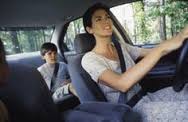 We met 2 very different birds from Africa and watched a training session with each. 
Delilah is a Blue Crane. Beaker is an Abyssinian Ground Hornbill. Ask your Camper – How were they different and how were they similar? Were 
 they  carnivores, herbivores or omnivores? What do each of those mean? 
We met one of the only animals that can modify their habitat.

Ask your camper – What animal is this? (It is a beaver) How do they affect other animals. We made playdough habitats today!Ask your camper – What type of habitat did you make? What animal would live in your habitat? Other activities: Zookeeper Relay! Thank you for a wonderful week! We will continue to post photos!